   +Lycée Jean Jaurès2022-2023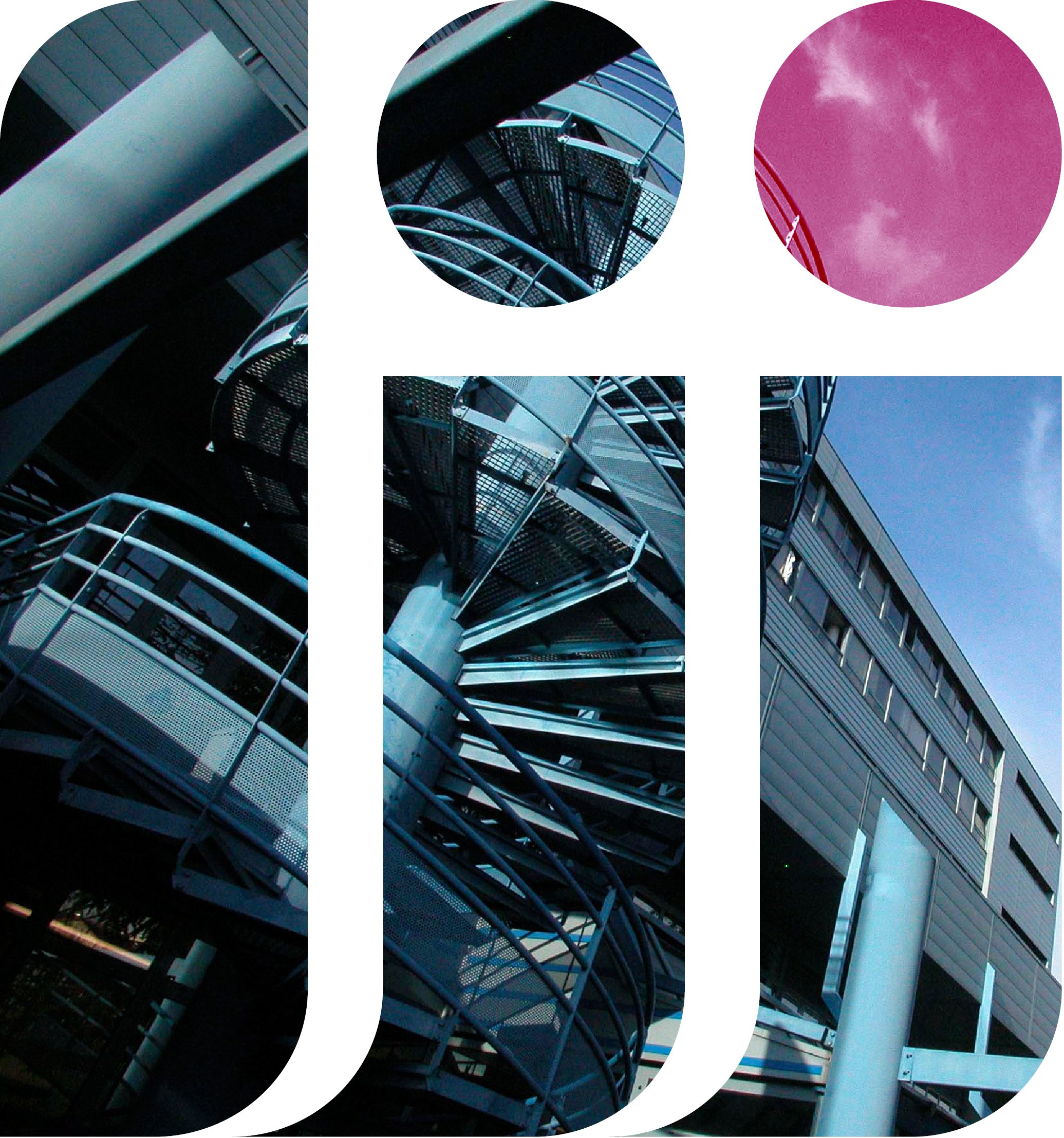 25, rue Charles Lecocq – 95100 ARGENTEUIL – Tel : 01 39 98 50 00 – Fax : 01 39 98 50 01 – Mail : 0950641f@ac-versailles.frDispositions pratiques………………………………….3Personnel encadrant…………………………………….4Journée type d’un élève interne……………………….5Respect des règles de vie………………………………6Détente et loisirs………………………………………….7Santé, hygiène, sécurité…………………………………8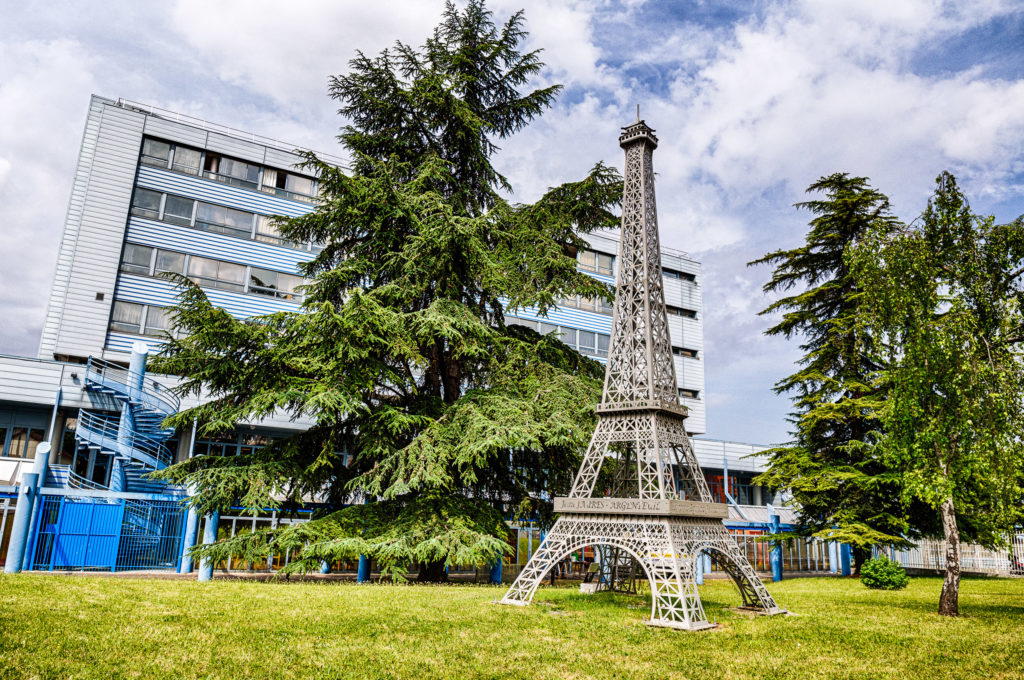 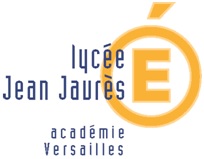 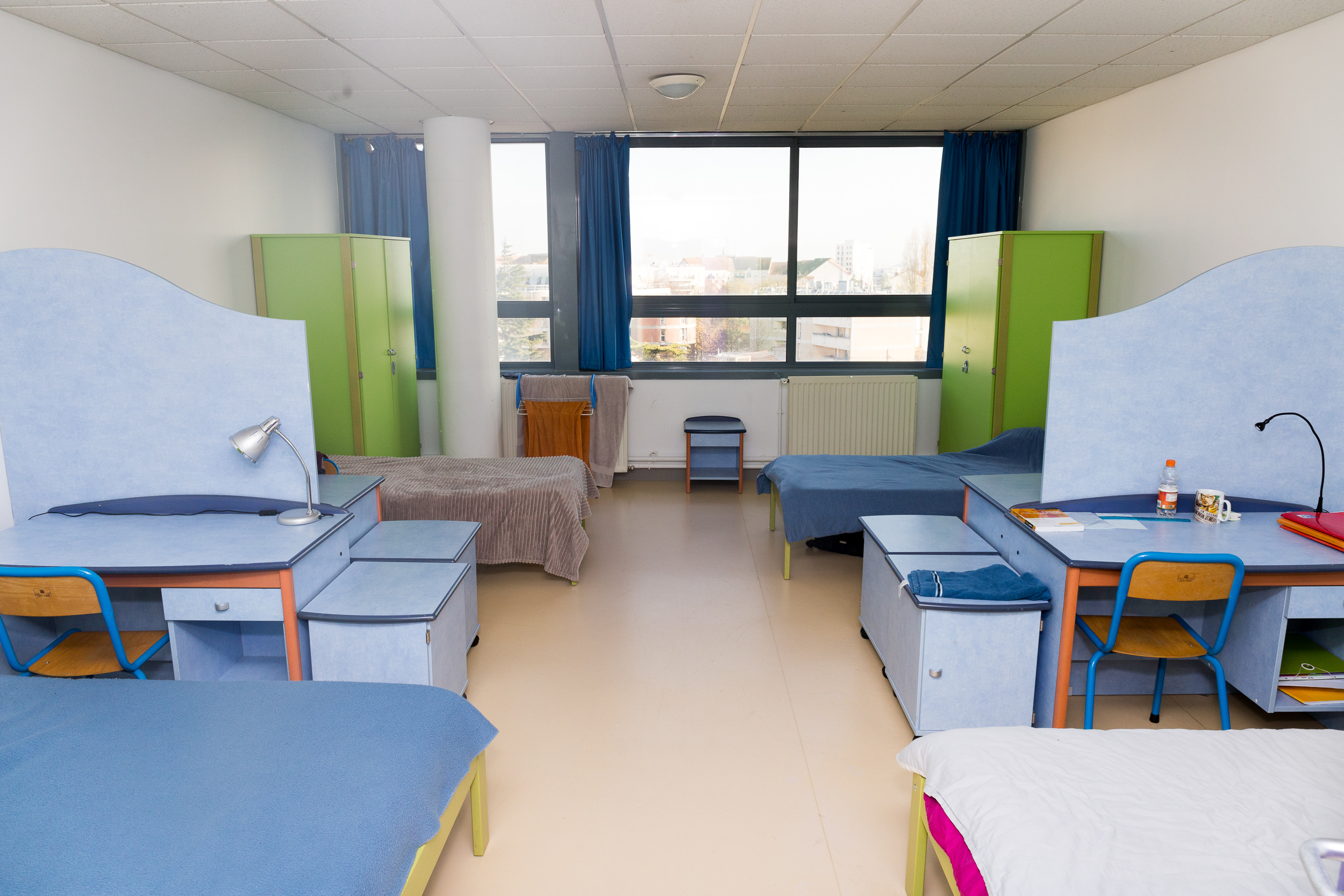          Liste du mobilier mis à disposition des élèvesLit simple – 4 Lits par chambreBureau ; table de nuit ; armoireCouverture ; protège matelasCe que les élèves doivent apporterCouette ; drap housse ; oreiller/taieNécessaire de toilette Linge pour une semaine ; chaussons ou claquettes Un sac à linge sale à ranger dans l’armoire Cadenas avec clés ou à codeHoraires de l’internatOuverture : 16h45 / fermeture : 7 h45Du lundi au vendredi matinLes élèves internes n’ont pas accès aux chambres en journéeRepas de 18h30 à 19h30 A l’arrivée au lycée le lundi matin, les internes doivent déposer leurs valises à la bagagerie. (demander la clé à l’agent d’accueil) Présence des transports en communs facilitant l’accès au lycée10 /15 min de la gare SNCF -  Ligne de bus 9 arrêt lycée Jean JaurèsLigne de bus 34 arrêt Jaurès BlanchardTramway T2 Pont de Bezons Gare Val d’Argenteuil SNCF / Gare d’Argenteuil SNCFProximité : commerce / soins / pharmacie L’établissement propose un parking rue du Prébuard  (pour les post-Bac)Autorisation  d’absencesLes parents doivent prévenir le lycée par écrit (ou par e-mail internat.jaures@gmail.com) en cas d’absences. Un numéro de téléphone portable est également mis à disposition pour les familles en cas d’urgence : 07.57.44.78.92 (ce téléphone est actif de 16h45 à 7h00, le reste de la journée il est éteint)Chef d’établissementM DORAFIProviseure AdjointeMme FARGES  CPEMme DESCHOMAKERMme PROTOMme VINDELM. WABLE (responsable de l’internat)Assistants d’Éducation / Maitres d’internatAmel (5ème)Calixte(5ème Fatoumata (6ème)Ilham (6ème) Léandre Ted (5ème) Djibril  (5ème)Infirmière :Mme LECHAPPEAssistante sociale :Mme BOUKKARIJournée type d’un élève interneLevée : 6h45Petit-déjeuner : 6h45 – 7h25La journée l’élève est dans le lycée (cf emploi du temps de l’élève)Ouverture de l’internat : 16h45Repas du soir : 18h30- 19h25 / l’internat est fermé au 5ème Etude Obligatoire pour les prébac : 20h-21h (encadré par les MI au CDI)Temps libre : 21h-22hHoraires de retour à l’internatPré Bac : 18h30 maximumPost Bac : 20h30 maximum (prévenir les MI de votre absence au repas du soir). Après 20h30 il sera très difficile de rentrer dans le lycée.Horaires d’extinction des lumièresPré-bac : 22h30Post-bac : 23h30 (à titre indicatif) Respect des règles de vieUtilisation de la musique à un niveau sonore raisonnable dans les chambres et les douchesUtilisation de PC comme outil de travail Utilisation des téléphones portables jusqu’à 22h00Pas de douche après 22h00 (5ème et  6ème étage)Fermeture des sanitaires / douches à 7h35Fermeture de la salle TV à 22h00 au 5ème étage.Les chambres sont non mixtes (même pendant les moments informels)Aérer les chambres chaque matinRangement des affaires dans les armoires afin de faciliter le travail des agents Changement des draps tous les 15 jours État des lieux entrée/sortie obligatoire Ranger sa valise au dessus de l’armoire durant la semaineDétente, loisirs 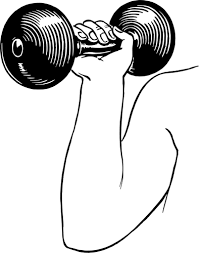 TVVidéoprojecteur BabyfootJeux de sociétésBibliothèque à dispositionDébats / discussions Musculation avec un professeur d’EPSEtc…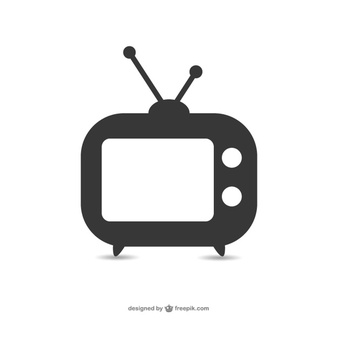 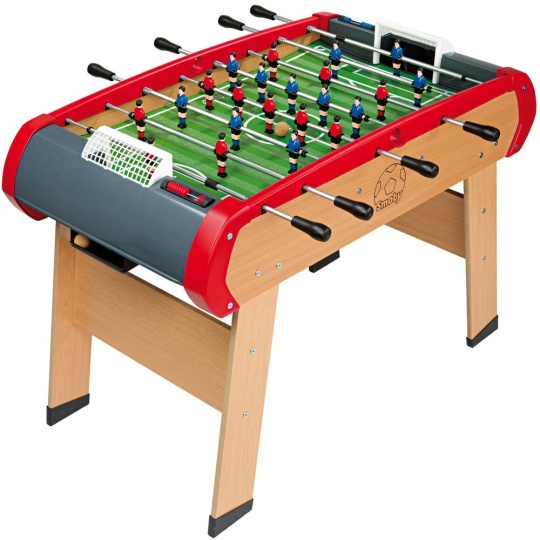 Organisation personnel du temps de travailL’infirmerie accueille les élèves sur les horaires de l’internat. Il y a des astreintes de nuit en cas d’urgences.Conduite à tenir lors de maladie à l’internat : Si un interne est malade il doit aller voir l’infirmière avant les horaires d’astreinte. Les parents seront prévenus et devront venir récupérer leur enfant.  En cas d’urgence les services d’urgences seront prévenus directement. Hygiène Laisser « son carré propre » et rangéLaisser les sanitaires propres et douches après son passage Sécurité des biens et des personnesChaque élève à sa propre clé remise en début d’année. Il en est responsable. En cas de perte il devra payer la fabrication d’une nouvelle clef.  En cas d’incendie: Les internes devront descendre avec leur couverture bleue distribuée en début d’année le plus rapidement possible sans courir et ne pas fermer sa chambre à clé. 